ПОЯСНЮВАЛЬНА ЗАПИСКА№ ПЗН-68014 від 27.06.2024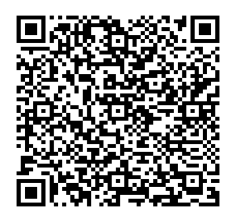 до проєкту рішення Київської міської ради:Про передачу ТОВАРИСТВУ З ОБМЕЖЕНОЮ ВІДПОВІДАЛЬНІСТЮ «ДЕВЕЛОПМЕНТ СОЛЮШН» земельної ділянки в оренду для експлуатації та обслуговування об'єктів рекреаційного призначення на 27 км. Столичного шосе у Голосіївському районі міста КиєваЮридична особа:Відомості про земельну ділянку (кадастровий № 8000000000:90:400:0006).3. Обґрунтування прийняття рішення.Відповідно до Земельного кодексу України та Порядку набуття прав на землю із земель комунальної власності у місті Києві, затвердженого рішенням Київської міської ради 
від 20.04.2017 № 241/2463, Департаментом земельних ресурсів виконавчого органу Київської міської ради (Київської міської державної адміністрації) розроблено проєкт рішення Київської міської ради.4. Мета прийняття рішення.Метою прийняття рішення є забезпечення реалізації встановленого Земельним кодексом України права особи на оформлення права користування на землю.5. Особливі характеристики ділянки.Стан нормативно-правової бази у даній сфері правового регулювання.Загальні засади та порядок передачі земельних ділянок у користування зацікавленим особам визначено Земельним кодексом України та Порядком набуття прав на землю із земель комунальної власності у місті Києві, затвердженим рішенням Київської міської ради                             від 20.04.2017 № 241/2463.Проєкт рішення не містить інформацію з обмеженим доступом у розумінні статті 6 Закону України «Про доступ до публічної інформації».Проєкт рішення не стосується прав і соціальної захищеності осіб з інвалідністю та не матиме впливу на життєдіяльність цієї категорії.Фінансово-економічне обґрунтування.Реалізація рішення не потребує додаткових витрат міського бюджету.Відповідно до Податкового кодексу України, Закону України «Про оренду землі» та рішення Київської міської ради від 14.12.2023 № 7531/7572 «Про бюджет міста Києва на 2024 рік» орієнтовний розмір річної орендної плати складатиме: 426 874 грн 40 коп. (1%).Прогноз соціально-економічних та інших наслідків прийняття рішення.Наслідками прийняття розробленого проєкту рішення стане реалізація зацікавленою особою своїх прав щодо користування земельною ділянкою.Доповідач: директор Департаменту земельних ресурсів Валентина ПЕЛИХ. Назва	ТОВАРИСТВО З ОБМЕЖЕНОЮ ВІДПОВІДАЛЬНІСТЮ «ДЕВЕЛОПМЕНТ СОЛЮШН» Перелік засновників (учасників) юридичної особиМЕКУДА ЛІМІТЕДАдреса засновника: 3026, Кіпр, Лімасол, Арх Макаріу ІІІ, 155, ПРОТЕАС ХАУС, 5-й поверх Кінцевий бенефіціарний   власник (контролер)Софоклеус Крістіна
Кіпр, 2043, Лімасол, Гермасогея, ГіасеміонРеєстраційний номер:від 26.06.2024 № 490398425 Місце розташування (адреса)м. Київ, р-н Голосіївський, 27 км. Столичного шосе Площа7,9056 га Вид та термін користуванняправо в процесі оформлення (оренда 10 років) Категорія земельземлі рекреаційного призначення Цільове призначення07.01 для будівництва та обслуговування об'єктів рекреаційного призначення (для експлуатації та обслуговування об'єктів рекреаційного призначення) Нормативна грошова оцінка 
 (за попереднім розрахунком*) 42 687 439 грн 51 коп. *Наведені розрахунки нормативної грошової оцінки не є остаточними і будуть уточнені   відповідно до вимог чинного законодавства при оформленні права на земельну ділянку. *Наведені розрахунки нормативної грошової оцінки не є остаточними і будуть уточнені   відповідно до вимог чинного законодавства при оформленні права на земельну ділянку. Наявність будівель і споруд   на ділянці:На земельній ділянці розташовані об'єкти нерухомого майна (далі – ОНМ), які перебувають у власності ТОВАРИСТВА З ОБМЕЖЕНОЮ ВІДПОВІДАЛЬНІСТЮ «ДЕВЕЛОПМЕНТ СОЛЮШН» а саме: - побутова будівля/со. щитова/(літера Э) загальною площею 64,2 кв.м, реєстраційний номер об'єкта нерухомого майна 1640954180000, право власності зареєстровано у Державному реєстрі речових прав на нерухоме майно 18.11.2019 (1/2 частка ОНМ), 15.11.2019 (1/2 частка ОНМ) номери відомостей про речове право 34189995, 34172625 відповідно;- газобалонна (літера У) загальною площею 64,8 кв.м, реєстраційний номер об'єкта нерухомого майна 1640942780000, право власності зареєстровано у Державному реєстрі речових прав на нерухоме майно 18.11.2019 (1/2 частка ОНМ), 15.11.2019 (1/2 частка ОНМ) номери відомостей про речове право 34185772, 34164188 відповідно; - корпус № 3 (літера Л) загальною площею 2470,8 кв.м, реєстраційний номер об'єкта нерухомого майна 1640931680000, право власності зареєстровано у Державному реєстрі речових прав на нерухоме майно 18.11.2019 (1/2 частка ОНМ), 15.11.2019 (1/2 частка ОНМ) номери відомостей про речове право 34187292, 34172352 відповідно; - адміністративний корпус (літера К) загальною площею 663,7 кв.м, реєстраційний номер об'єкта нерухомого майна 1640907880000, право власності зареєстровано у Державному реєстрі речових прав на нерухоме майно 18.11.2019 (1/2 частка ОНМ), 15.11.2019 (1/2 частка ОНМ) номери відомостей про речове право 34186102, 34171792 відповідно; - котельня (літера Х) загальною площею 419,6 кв.м, реєстраційний номер об'єкта нерухомого майна 1640889780000, право власності зареєстровано у Державному реєстрі речових прав на нерухоме майно 18.11.2019 (1/2 частка ОНМ), 15.11.2019 (1/2 частка ОНМ) номери відомостей про речове право 34189321, 34172505 відповідно;- теплиця (літера Ц) загальною площею 376,3 кв.м, реєстраційний номер об'єкта нерухомого майна 1640834980000, право власності зареєстровано у Державному реєстрі речових прав на нерухоме майно 18.11.2019 (1/2 частка ОНМ), 15.11.2019 (1/2 частка ОНМ) номери відомостей про речове право 34192407, 34172839 відповідно;- склад красок (літера Ю) загальною площею 258,2 кв.м, реєстраційний номер об'єкта нерухомого майна 1640815180000, право власності зареєстровано у Державному реєстрі речових прав на нерухоме майно 18.11.2019 (1/2 частка ОНМ), 15.11.2019 (1/2 частка ОНМ) номери відомостей про речове право 34191939, 34172751 відповідно;- побутове приміщення (літера Ш) загальною площею             143,8 кв.м, реєстраційний номер об'єкта нерухомого майна 1640794080000, право власності зареєстровано у Державному реєстрі речових прав на нерухоме майно 18.11.2019 (1/2 частка ОНМ), 15.11.2019 (1/2 частка ОНМ) номери відомостей про речове право 34191388, 34172690 відповідно;- туалет (літера Ы) загальною площею 25,2 кв.м, реєстраційний номер об'єкта нерухомого майна 1640754580000, право власності зареєстровано у Державному реєстрі речових прав на нерухоме майно 18.11.2019 (1/2 частка ОНМ), 15.11.2019 (1/2 частка ОНМ) номери відомостей про речове право 34192877, 34172882 відповідно;- гараж корпусу № 3 (літера Ч) загальною площею 55,5 кв.м, реєстраційний номер об'єкта нерухомого майна 1640721080000, право власності зареєстровано у Державному реєстрі речових прав на нерухоме майно 18.11.2019 (1/2 частка ОНМ), 15.11.2019 (1/2 частка ОНМ) номери відомостей про речове право 34186412, 34172119 відповідно;- хозблок (пральня, гараж, матеріальний склад)(літера П) загальною площею 482,3 кв.м, реєстраційний номер об'єкта нерухомого майна 1640686280000, право власності зареєстровано у Державному реєстрі речових прав на нерухоме майно 18.11.2019 (1/2 частка ОНМ), 15.11.2019 (1/2 частка ОНМ) номери відомостей про речове право 34193732, 34172922 відповідно;- гараж, зварочна, столярна майстерня (літера Р) загальною площею 325,6 кв.м, реєстраційний номер об'єкта нерухомого майна 1640652280000, право власності зареєстровано у Державному реєстрі речових прав на нерухоме майно 18.11.2019 (1/2 частка ОНМ), 15.11.2019 (1/2 частка ОНМ) номери відомостей про речове право 34186933, 34172236 відповідно.(інформація з Державного реєстру речових прав на нерухоме майно від 27.06.2024 № 384554519). Наявність ДПТ:Детальний план території відсутній. Функціональне призначення   згідно з Генпланом:Відповідно до Генерального плану міста Києва та проекту планування його приміської зони на період до 2020 року, затвердженого рішенням Київської міської ради                         від 28.03.2002 № 370/1804, земельна ділянка за функціональним призначенням належить до території рекреаційної забудови (існуючі) (довідка (витяг) з містобудівного кадастру Департаменту містобудування та архітектури виконавчого органу Київської міської ради (Київської міської державної адміністрації) від 20.08.2020  № 8297/012-4/12-03-20). Правовий режим:Земельна ділянка належить до земель комунальної власності територіальної громади міста Києва. Розташування в зеленій зоні:Земельна ділянка не входить до зеленої зони. Інші особливості:Підпунктом 3.10 пункту 3 проєкту рішення запропоновано з урахуванням існуючої судової практики (постанови Верховного Cуду від 18.06.2020 у справі                    № 925/449/19, від 27.01.2021 у справі № 630/269/16,                    від 10.02.2021 у справі № 200/8930/18) зобов’язати землекористувача сплатити безпідставно збережені кошти за користування земельною ділянкою без правовстановлюючих документів на підставі статті 1212 Цивільного кодексу України згідно з розрахунком Департаменту земельних ресурсів виконавчого органу Київської міської ради (Київської міської державної адміністрації).Зазначаємо, що Департамент земельних ресурсів 
не може перебирати на себе повноваження Київської міської ради та приймати рішення про передачу або відмову у передачі в оренду земельної ділянки, оскільки відповідно до  пункту 34 частини першої статті 26 Закону України «Про місцеве самоврядування в Україні» та статей 9, 122 Земельного кодексу України такі питання вирішуються виключно на пленарних засіданнях сільської, селищної, міської ради.Зазначене підтверджується, зокрема, рішеннями Верховного Суду від 28.04.2021 у справі № 826/8857/16, 
від 17.04.2018 у справі № 826/8107/16, від 16.09.2021 у справі № 826/8847/16. Зважаючи на вказане, цей проєкт рішення направляється для подальшого розгляду Київською міською радою відповідно до її Регламенту.Директор Департаменту земельних ресурсівВалентина ПЕЛИХ